VOC 11				Les registres de langue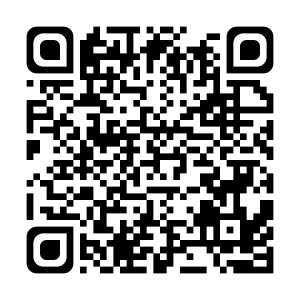 On utilise des registres de langue différents selon la personne à laquelle on s’adresse et le contexte dans lequel on se trouve.Ces registres de langues sont :- familier, quand on parle à quelqu’un de proche, de notre famille ou à un ami ;Ex :	Je suis crevé.	Ce chien est un vrai trouillard.- courant, dans la plupart des situations ;Ex : 	Je suis fatigué.	Ce chien est un vrai peureux.- soutenu, quand on veut montrer qu’on est instruit ou pour faire un discours.Ex :	Je suis exténué.	Ce chien est un vrai poltron. Je sais ma leçon si…VOC 11 Je connais les différents registres de langue, et je sais dans quel cas les utiliser.VOC 11 Je sais identifier à quel registre de langue appartient un mot ou une expression.